Общество с ограниченной ответственностью«Стройкомби»_________________________________________________________________________________________________________Юридический адрес: 140083, Московская область, г. Лыткарино, ул. Парковая, станция Заводская, стр. 3.ОГРН: 1065026001590, ИНН: 5026116520, КПП: 502601001, Р/С: 40702810340240103408в Сбербанке РФ Люберецкое ОСБ  № 7809, К/С: 30101810400000000225, БИК: 044525225ОКПО: 93649182, ОКВЭД: 24.30, 24.62, 26.66, 51.53, Телефон/факс: (495) 552-09-95, 552-28-65www.альмира.рфОписание:   Краска Фасадная "БАЗА-С"    Назначение:БАЗА-С — профессиональная акриловая водная краска для фасадов, цоколей и стен, для покраски бетонных и железобетонных поверхностей. 

Краска для фасадов представляет собой водную дисперсию на основе акриловых сополимеров.

Краска БАЗА-С образует атмосферостойкое, прочное и долговечное покрытие. Акриловая краска предотвращает разрушение бетона, создает полимерную защитную пленку, которая обеспечивает надежную защиту минеральной поверхности.

Фасадная краска обладает стойкостью к воздействию воды и моющих средств. За счет высокой влагостойкости подходит, в том числе и для помещений с ненормируемой влажностью (душевые и ванные комнаты).
Применение

Акриловая краска БАЗА-С предназначена для защитной окраски бетонных и железобетонных конструкций, кирпичных стен и заборов, пенобетонных и газосиликатных блоков, керамзитобетонных и шлакоблоков, асбоцементных, оштукатуренных и любых других минеральных оснований.

Краска применяется для окраски фасадов, цоколей, фундаментов, стен в гаражах, подвалах, на лестницах, балконах.

Краска БАЗА-С рекомендуется для защиты бетона.. Благодаря фунгицидным добавкам краска может рекомендоваться для защиты бетона от биоповреждений.
Объекты применения

• пищевая и фармацевтическая промышленность
• торговые, складские, подсобные помещения
• стены и фасады общественных и жилых зданий
• фасадные плиты и стеновые блоки, пеноблоки и газоблоки
• бетонные и фундаментные блоки, бетонные и цементные плиты
• железобетонные изделия (жби) и конструкции, ж/б плиты и опоры
• бетонные заборы, ограждающие конструкции и т.д.
Способ применения

Краска наносится на очищенную поверхность кистью, валиком или распылителем в 1-2 слоя. При необходимости краска может быть разбавлена до рабочей вязкости водой. Проведение окрасочных работ следует осуществлять при температуре воздуха не ниже +5°С. Время высыхания при температуре от +20°С — 8-14 часов.

 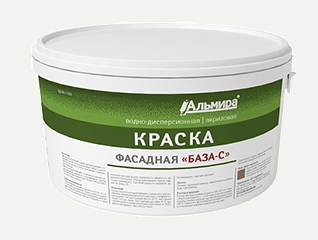 Технические характеристики